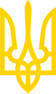 КАБІНЕТ МІНІСТРІВ УКРАЇНИПОСТАНОВАвід 3 лютого 2021 р. N 77КиївПро затвердження переліку машин, механізмів, устатковання підвищеної небезпеки та внесення змін до деяких постанов Кабінету Міністрів УкраїниВідповідно до частини четвертої статті 21 Закону України "Про охорону праці" Кабінет Міністрів України постановляє:1. Затвердити перелік машин, механізмів, устатковання підвищеної небезпеки, що додається.2. Внести до постанов Кабінету Міністрів України від 25 серпня 2010 р. N 725 "Про затвердження переліку певних дій щодо провадження господарської діяльності або видів господарської діяльності, які не можуть провадитися на підставі подання декларації відповідності матеріально-технічної бази суб'єкта господарювання вимогам законодавства" (Офіційний вісник України, 2010 р., N 65, ст. 2240; 2012 р., N 81, ст. 3267; 2018 р., N 15, ст. 509) і від 26 жовтня 2011 р. N 1107 "Про затвердження Порядку видачі дозволів на виконання робіт підвищеної небезпеки та на експлуатацію (застосування) машин, механізмів, устатковання підвищеної небезпеки" (Офіційний вісник України, 2011 р., N 84, ст. 3077; 2016 р., N 16, ст. 644; 2018 р., N 15, ст. 509; 2020 р., N 23, ст. 892) зміни, що додаються.3. Установити, що декларації відповідності матеріально-технічної бази вимогам законодавства з питань охорони праці, видані до набрання чинності цією постановою, є чинними до внесення змін до таких декларацій.4. Ця постанова набирає чинності через місяць з дня її опублікування.Інд. 75ЗАТВЕРДЖЕНО
постановою Кабінету Міністрів України
від 3 лютого 2021 р. N 77ПЕРЕЛІК
машин, механізмів, устатковання підвищеної небезпекиГрупа А1. Устатковання, пов'язане з виробництвом (виготовленням), використанням, переробкою, зберіганням, транспортуванням, застосуванням, утилізацією чи знешкодженням вибухопожежонебезпечних і небезпечних речовин 1 і 2 класу небезпеки, маса яких дорівнює або перевищує нормативи порогових мас, що визначені постановою Кабінету Міністрів України від 11 липня 2002 р. N 956 "Про ідентифікацію та декларування безпеки об'єктів підвищеної небезпеки" (Офіційний вісник України, 2002 р., N 29, ст. 1357).2. Гірничошахтне та гірничорятувальне устатковання та устатковання для видобутку, транспортування, дроблення, сортування та збагачення корисних копалин і огрудкування руд та концентратів.3. Машини, механізми, устатковання (агрегати, пристрої), у яких відбувається утворення, розлив, перевезення, заливка, продувка та випуск рідкого металу.4. Технологічне устатковання магістральних газопроводів, нафтопроводів, продуктопроводів (нафтопродуктопроводів, аміакопроводів, етиленопроводів), систем промислового та міжпромислового збору нафти і газу, об'єктів нафтогазовидобувної промисловості.5. Обладнання, що працює під тиском, яке зазначене:1) у Технічному регламенті обладнання, що працює під тиском, затвердженому постановою Кабінету Міністрів України від 16 січня 2019 р. N 27 (Офіційний вісник України, 2019 р., N 9, ст. 325);2) у пункті 2 Технічного регламенту простих посудин високого тиску, затвердженого постановою Кабінету Міністрів України від 28 грудня 2016 р. N 1025 (Офіційний вісник України, 2017 р., N 4, ст. 130).6. Котли з високотемпературним органічним теплоносієм теплопродуктивністю понад 0,1 МВт.7. Вантажопідіймальні крани і машини, ліфти, підйомники для підіймання працівників, пасажирські підвісні канатні дороги, фунікулери, ескалатори та пасажирські конвеєри, колиски приводні для підіймання працівників.8. Устатковання напругою понад 1000 В.9. Атракціони підвищеної небезпеки (стаціонарні, пересувні та мобільні).10. Обладнання та захисні системи, призначені для використання в потенційно вибухонебезпечних середовищах, зазначені у додатку 1 до Технічного регламенту обладнання та захисних систем, призначених для використання в потенційно вибухонебезпечних середовищах, затвердженого постановою Кабінету Міністрів України від 28 грудня 2016 р. N 1055 (Офіційний вісник України, 2017 р., N 8, ст. 236).Група Б1. Усі типи машин та устатковання, що наведені у підпунктах 1 і 2 пункту 2 Технічного регламенту безпеки машин, затвердженого постановою Кабінету Міністрів України від 30 січня 2013 р. N 62 (Офіційний вісник України, 2013 р., N 9, ст. 344), що не зазначені у групі А.2. Ковальсько-пресове устатковання.3. Підйомники для підіймання транспортних засобів.4. Системи газопостачання природним і зрідженим газом суб'єктів господарювання, а також газовикористовуюче обладнання потужністю понад 0,1 МВт.5. Машини спеціалізованих перевантажувальних комплексів.6. Великотоннажний та інший технологічний транспортний засіб, визначений підпунктом 1 пункту 2 Порядку відомчої реєстрації та ведення обліку великотоннажних та інших технологічних транспортних засобів, затвердженого постановою Кабінету Міністрів України від 6 січня 2010 р. N 8 (Офіційний вісник України, 2010 р., N 1, ст. 26).7. Устатковання, пов'язане з виробництвом (виготовленням), використанням, переробкою, зберіганням, транспортуванням, застосуванням, утилізацією чи знешкодженням вибухопожежонебезпечних і небезпечних речовин 1 і 2 класу небезпеки, маса яких становить більше одного відсотка значення нормативів порогових мас другого класу об'єктів підвищеної небезпеки, що визначені постановою Кабінету Міністрів України від 11 липня 2002 р. N 956 "Про ідентифікацію та декларування безпеки об'єктів підвищеної небезпеки" (Офіційний вісник України, 2002 р., N 29, ст. 1357), але менша його граничного значення.8. Інші машини, механізми, устатковання, що не увійшли до групи А та до яких виробником встановлені вимоги щодо проведення технічного огляду, випробування та/або експертного обстеження (технічне діагностування).9. Рухоме обладнання, що працює під тиском, зазначене у підпункті 18 пункту 5 Технічного регламенту рухомого обладнання, що працює під тиском, затвердженого постановою Кабінету Міністрів України від 4 липня 2018 р. N 536 (Офіційний вісник України, 2018 р., N 55, ст. 1921).10. Технологічне устатковання для утилізації зброї, звичайних видів боєприпасів.11. Устатковання та технічні засоби для виготовлення, використання і транспортування вибухових матеріалів промислового призначення і виробів на їх основі, комплекси для їх переробки та зберігання.ЗАТВЕРДЖЕНО
постановою Кабінету Міністрів України
від 3 лютого 2021 р. N 77ЗМІНИ,
що вносяться до постанов Кабінету Міністрів України від 25 серпня 2010 р. N 725 і від 26 жовтня 2011 р. N 11071. Пункт 49 переліку певних дій щодо провадження господарської діяльності або видів господарської діяльності, які не можуть провадитися на підставі декларації відповідності матеріально-технічної бази суб'єкта господарювання вимогам законодавства, затвердженого постановою Кабінету Міністрів України від 25 серпня 2010 р. N 725, викласти в такій редакції:2. У Порядку видачі дозволів на виконання робіт підвищеної небезпеки та на експлуатацію (застосування) машин, механізмів, устатковання підвищеної небезпеки, затвердженому постановою Кабінету Міністрів України від 26 жовтня 2011 р. N 1107:1) абзаци другий і третій пункту 6 викласти в такій редакції:"роботодавцеві - на виконання робіт підвищеної небезпеки, що зазначені у групі А додатка 2, або на експлуатацію машин, механізмів, устатковання підвищеної небезпеки, що зазначені у групі А переліку машин, механізмів, устатковання підвищеної небезпеки, затвердженого постановою Кабінету Міністрів України від 3 лютого 2021 р. N 77;виробникові або постачальникові машин, механізмів, устатковання підвищеної небезпеки (далі - виробник або постачальник) - на застосування машин, механізмів, устатковання підвищеної небезпеки, що зазначені у групі А переліку машин, механізмів, устатковання підвищеної небезпеки, затвердженого постановою Кабінету Міністрів України від 3 лютого 2021 р. N 77, якщо інша форма оцінки його відповідності, яка є обов'язковою вимогою до нього, не встановлена технічними регламентами.";2) пункт 21 викласти в такій редакції:"21. Виконання робіт підвищеної небезпеки, що зазначені у групі Б додатка 2, експлуатація (застосування) машин, механізмів, устатковання підвищеної небезпеки, зазначених у групі Б переліку, машин, механізмів, устатковання підвищеної небезпеки, затвердженого постановою Кабінету Міністрів України від 3 лютого 2021 р. N 77, здійснюються на підставі декларації відповідності матеріально-технічної бази вимогам законодавства з питань охорони праці за формою згідно з додатком 8.Декларація подається роботодавцем не пізніше ніж за п'ять робочих днів до початку виконання робіт підвищеної небезпеки та експлуатації машин, механізмів, устатковання підвищеної небезпеки. Документи повертаються протягом п'яти робочих днів без розгляду у разі незаповнення полів, зазначення робіт підвищеної небезпеки та машин, механізмів, устатковання підвищеної небезпеки, які не відповідають вимогам, встановленим цим Порядком та переліком машин, механізмів, устатковання підвищеної небезпеки, затвердженим постановою Кабінету Міністрів України від 3 лютого 2021 р. N 77.Декларація подається роботодавцем або уповноваженою ним особою, надсилається поштою до адміністратора центру надання адміністративних послуг у паперовій формі або в електронній формі через Єдиний державний веб-портал електронних послуг, у тому числі через інтегровану з ним інформаційну систему Держпраці.Територіальний орган Держпраці здійснює реєстрацію декларацій на безоплатній основі протягом п'яти робочих днів з дня їх отримання.Відмова в реєстрації декларації не допускається.У разі зміни відомостей або виявлення суб'єктом господарювання помилки в поданій декларації суб'єкт господарювання в порядку, встановленому цим пунктом для подання декларації, подає оновлену декларацію протягом семи робочих днів з дня настання таких змін або з дня подання декларації в разі виявлення помилки.";3) у додатках до Порядку:додаток 2 викласти в такій редакції:"Додаток 2
до Порядку
(в редакції постанови Кабінету Міністрів України
від 3 лютого 2021 р. N 77)ПЕРЕЛІК
видів робіт підвищеної небезпекиВиди робіт підвищеної небезпеки, які виконуються на підставі дозволуГрупа А1. Виробництво (виготовлення), використання, переробка, зберігання, транспортування, застосування, утилізація та знешкодження вибухопожежонебезпечних і небезпечних речовин 1 і 2 класу небезпеки, горючих рідин, маса яких дорівнює або перевищує значення нормативів порогових мас, що визначені постановою Кабінету Міністрів України від 11 липня 2002 р. N 956 "Про ідентифікацію та декларування безпеки об'єктів підвищеної небезпеки" (Офіційний вісник України, 2002 р., N 29, ст. 1357).2. Вибухові роботи та роботи, пов'язані з використанням енергії вибуху, утилізація зброї, звичайних видів боєприпасів та виробів ракетної техніки, виготовлення, випробування, транспортування, зберігання та використання промислових вибухових матеріалів та їх знешкодження.3. Газонебезпечні роботи та роботи у вибухопожежонебезпечних та/або пожежонебезпечних зонах.4. Підземні гірничі роботи на шахтах, підземні роботи на шахтах та рудниках та відкриті гірничі роботи.5. Технічний огляд, випробування, експертне обстеження (технічне діагностування) машин, механізмів, устатковання підвищеної небезпеки.6. Виробництво піротехнічних виробів.7. Роботи в колодязях, шурфах, траншеях, котлованах, бункерах, камерах, колекторах, замкнутому просторі (ємностях, боксах, топках, трубопроводах тощо).8. Земляні роботи, що виконуються на глибині понад 2 метри або в зоні розташування підземних комунікацій чи під водою.9. Роботи в діючих електроустановках і на кабельних лініях напругою понад 1000 В, в зонах дії струму високої частоти.10. Заповнення, злив і ремонт балонів, контейнерів, цистерн та інших ємностей із стисненим, зрідженим, отруйним, вибухонебезпечним та інертним газом, їх зберігання.11. Монтаж, демонтаж, налагодження, ремонт, технічне обслуговування, реконструкція машин, механізмів, устатковання підвищеної небезпеки.12. Виробництво агломерату, коксу, розплавів чорних і кольорових металів, прокату, металевих труб, феросплавів, вогнетривів, хімічних продуктів коксування, ртуті, нікелю, цинку, свинцю, олова, кадмію, індію, алюмінію, силуміну, магнію, титану, кристалічного кремнію, сірки, сірчаної, соляної, азотної і ортофосфорної кислот, ціаністих солей та розчинів, порошків, лігатур та інших сполук рідкоземельних металів, наплавочних порошків і прутків, твердих сплавів і тугоплавкого дроту, напівпровідників, пиловугільного палива.13. Буріння та експлуатація свердловин під час геологічного вивчення та розробки родовищ корисних копалин.14. Будівництво, ремонт, експлуатація та ліквідація підземних споруд, не пов'язаних з видобутком корисних копалин.15. Лісосічні роботи, трелювання, транспортування та сплав лісу, у тому числі: лісогосподарські, лісозаготівельні та лісотранспортні роботи на забруднених радіонуклідами територіях.16. Освоєння і глушіння газових та нафтових свердловин.17. Злив, очистка, нейтралізація резервуарів, тари та інших ємностей з-під нафтопродуктів, кислот, лугів та інших небезпечних речовин, в тому числі радіоактивних.18. Плавильні, заливочні роботи і роботи з термообробки лиття.19. Монтаж, експлуатація і демонтаж бурових вишок.20. Вантажно-розвантажувальні роботи за допомогою машин і механізмів.21. Роботи з ліквідації нафтогазоводопроявлень в процесі буріння свердловин.22. Роботи із застосуванням піротехнічного інструменту.23. Монтаж, демонтаж та капітальний ремонт будинків, споруд, а також відновлення та зміцнення їх аварійних частин.24. Продавлювання тунельних конструкцій під будинками, спорудами, магістралями і водоймищами.25. Роботи в охоронних зонах діючих магістральних трубопроводів та ліній електропередачі.26. Виготовлення виробів та деталей із пластмас, гуми на пресах, вулканізаторах, виливних та черв'ячних машинах, таблетмашинах, каландрах та вальцях.27. Розмивання порід з використанням гідромоніторів та інших засобів гідромеханізації.28. Роботи із збагачування корисних копалин, утворення і експлуатація відвалів гірничих порід, обкладання та скріплення укосів, бортів, уступів кар'єрів, підземна геологорозвідка, геолого-маркшейдерські роботи.29. Ремонт гідротехнічних споруд, зведення і нарощування дамб гідротехнічних споруд і гідровідвалів.30. Будівництво магістральних газопроводів, нафтопроводів і продуктопроводів (нафтопродуктопроводів, аміакопроводів, етиленопроводів тощо), систем газопостачання природного та зрідженого газу.Види робіт підвищеної небезпеки, які виконуються на підставі декларації відповідності матеріально-технічної бази вимогам законодавства з питань охорони праціГрупа Б1. Виколювання, звалення, розпилювання і обробка блоків природного каменю, переміщення і навантаження їх в транспортні засоби.2. Промислово-геофізичні дослідження свердловин.3. Роботи, що виконуються на висоті понад 1,3 метра.4. Роботи в зонах дії іонізуючого випромінювання, електростатичного та електромагнітного полів, а також роботи із застосуванням лазерів, дозиметрів.5. Водолазні роботи.6. Експертиза стану охорони праці та безпеки промислового виробництва суб'єктів господарювання.7. Сейсморозвідка.8. Навчання з питань охорони праці працівників інших суб'єктів господарювання.9. Буксирувальні роботи всіх видів на морському та річковому транспорті.10. Монтаж, демонтаж, експлуатація, ремонт і переміщення насосних і землесосних установок, драг і земснарядів.11. Обслуговування і ремонт акумуляторних батарей промислового призначення.12. Обслуговування лампових, обладнання лампової, апаратури аерогазового контролю і сейсмопрогнозу.13. Експлуатація та ремонт водозбірних споруд.14. Гранулювання доменного шлаку.15. Спорудження і обслуговування крижаних і поромних переправ, доріг, бродів.16. Гідрометричні, гідрологічні і гідрохімічні роботи: на великих і середніх річках у період повені; рейдові виїзди на безмоторних човнах на озерах і водоймищах; роботи на річках і каналах, пов'язані з використанням човнових переправ, роботи і спостереження з льоду у період нестійкого льодоставу; гідрографічні обстеження водних об'єктів у важкодосяжних і необжитих районах.17. Нанесення лакофарбових покрить, ґрунтовок та шпакльовок на основі нітрофарб, полімерних композицій (поліхлорвінілових, епоксидних тощо).18. Верхолазні роботи та промисловий альпінізм.19. Зварювальні, газополум'яні, а також наплавочні і паяльні роботи, що виконуються із застосуванням відкритого полум'я.20. Обслуговування верстатів з обробки деревини і металів.21. Обстеження, ремонт і чищення димарів, повітропроводів, а також димових та вентиляційних каналів.22. Виготовлення та застосування скловати, шлаковати, азбесту, мастик на бітумній основі, перхлорвінілових і бакелітових матеріалів.23. Ручне виробництво скловиробів (видування), де існує контакт працівника із скломасою.24. Роботи в термічних цехах та дільницях на електротермічних установках підвищеної та високої частоти.";додатки 3, 6 і 7 виключити;додаток 8 викласти в такій редакції:"Додаток 8
до Порядку
(в редакції постанови Кабінету Міністрів України
від 3 лютого 2021 р. N 77)ДЕКЛАРАЦІЯ
відповідності матеріально-технічної бази вимогам законодавства з питань охорони праці____________(Установлено, що на період дії воєнного стану машини, механізми, устатковання підвищеної небезпеки, що зазначені у пунктах 2 - 9 групи А переліку, затвердженого цією постановою, експлуатуються (застосовуються) на підставі декларації відповідності матеріально-технічної бази вимогам законодавства з питань охорони праці згідно з постановою Кабінету Міністрів України від 24 березня 2022 року N 357, яка діє до дня припинення або скасування воєнного стану і протягом одного місяця після його припинення чи скасування)Прем'єр-міністр УкраїниД. ШМИГАЛЬ(Установлено, що на період дії воєнного стану машини, механізми, устатковання підвищеної небезпеки, що зазначені у пунктах 2 - 9 групи А цього переліку, експлуатуються (застосовуються) на підставі декларації відповідності матеріально-технічної бази вимогам законодавства з питань охорони праці згідно з постановою Кабінету Міністрів України від 24 березня 2022 року N 357, яка діє до дня припинення або скасування воєнного стану і протягом одного місяця після його припинення чи скасування)"49. Виконання робіт підвищеної небезпеки, зазначених у групі А додатка 2 до Порядку видачі дозволів на виконання робіт підвищеної небезпеки та на експлуатацію (застосування) машин, механізмів, устатковання підвищеної небезпеки, затвердженого постановою Кабінету Міністрів України від 26 жовтня 2011 р. N 1107, та/або експлуатація (застосування) машин, механізмів, устатковання підвищеної небезпеки, зазначених у групі А переліку машин, механізмів, устатковання підвищеної небезпеки, затвердженому постановою Кабінету Міністрів України від 3 лютого 2021 р. N 77дозвіл".Відомості про роботодавця __________________________________
                                                                                            (для юридичної особи: найменування юридичної особи,
__________________________________
                       місцезнаходження, код згідно з ЄДРПОУ, прізвище, ім'я та по батькові керівника, номер телефону,
__________________________________
                                                                                         адреса електронної пошти;
__________________________________
                                     для фізичної особи - підприємця: прізвище, ім'я та по батькові, ким і коли виданий,
__________________________________
                                                  місце проживання, реєстраційний номер облікової картки платника
__________________________________
                                                                податків, номер телефону, адреса електронної пошти)Місце виконання робіт підвищеної небезпеки та/або експлуатації (застосування) машин, механізмів, устатковання підвищеної небезпеки:за місцезнаходженням роботодавця __________________________________
                                                                                                                                               (адреса)
та/або за постійним місцезнаходженням об'єкта __________________________________
                                                                                                                                                                    (адреса)або за місцем виконання робіт/експлуатації, що змінюється __________________________________
__________________________________
                                                                                         (регіон, область тощо)
та підстави (за договорами, за контрактами тощо, що зберігаються у роботодавця)Інформація про наявність договору страхування цивільної відповідальності перед третіми особами стосовно відшкодування наслідків можливої шкоди (за наявності - у разі добровільного страхування) відповідно до Закону України "Про страхування"
__________________________________
                                              (за наявності - найменування страхової компанії, строк дії страхового полісу,
__________________________________
                                                                   номер і дата видачі або "договір не вимагається")Я, __________________________________
                                                           (прізвище, ім'я та по батькові керівника юридичної особи
__________________________________,
                                                                                або фізичної особи - підприємця)цією декларацією підтверджую відповідність матеріально-технічної бази та умов праці вимогам законодавства з питань охорони праці та промислової безпеки під час виконання таких робіт підвищеної небезпеки та/або експлуатації (застосування) таких машин, механізмів, устатковання підвищеної небезпеки:
__________________________________
                                      (найменування виду робіт підвищеної небезпеки та/або машин, механізмів,
__________________________________
                                                устатковання підвищеної небезпеки, тип або марка (за наявності),
__________________________________
                              які, виконуються та/або експлуатуються (застосовуються) без отримання відповідного дозволу
__________________________________
__________________________________Відповідно до статті 13 Закону України "Про охорону праці" проведено аудит охорони праці та вжито заходів до усунення небезпечних і шкідливих для здоров'я виробничих факторів
__________________________________
(номер наказу про проведення аудиту, номер та дата висновку за результатами проведеного аудиту про дотримання вимог законодавства про охорону праці під час виконання заявлених робіт/експлуатації заявлених машин, механізмів, устатковання підвищеної небезпеки)Відомості про роботодавця __________________________________
                                                                                            (для юридичної особи: найменування юридичної особи,
__________________________________
                       місцезнаходження, код згідно з ЄДРПОУ, прізвище, ім'я та по батькові керівника, номер телефону,
__________________________________
                                                                                         адреса електронної пошти;
__________________________________
                                     для фізичної особи - підприємця: прізвище, ім'я та по батькові, ким і коли виданий,
__________________________________
                                                  місце проживання, реєстраційний номер облікової картки платника
__________________________________
                                                                податків, номер телефону, адреса електронної пошти)Місце виконання робіт підвищеної небезпеки та/або експлуатації (застосування) машин, механізмів, устатковання підвищеної небезпеки:за місцезнаходженням роботодавця __________________________________
                                                                                                                                               (адреса)
та/або за постійним місцезнаходженням об'єкта __________________________________
                                                                                                                                                                    (адреса)або за місцем виконання робіт/експлуатації, що змінюється __________________________________
__________________________________
                                                                                         (регіон, область тощо)
та підстави (за договорами, за контрактами тощо, що зберігаються у роботодавця)Інформація про наявність договору страхування цивільної відповідальності перед третіми особами стосовно відшкодування наслідків можливої шкоди (за наявності - у разі добровільного страхування) відповідно до Закону України "Про страхування"
__________________________________
                                              (за наявності - найменування страхової компанії, строк дії страхового полісу,
__________________________________
                                                                   номер і дата видачі або "договір не вимагається")Я, __________________________________
                                                           (прізвище, ім'я та по батькові керівника юридичної особи
__________________________________,
                                                                                або фізичної особи - підприємця)цією декларацією підтверджую відповідність матеріально-технічної бази та умов праці вимогам законодавства з питань охорони праці та промислової безпеки під час виконання таких робіт підвищеної небезпеки та/або експлуатації (застосування) таких машин, механізмів, устатковання підвищеної небезпеки:
__________________________________
                                      (найменування виду робіт підвищеної небезпеки та/або машин, механізмів,
__________________________________
                                                устатковання підвищеної небезпеки, тип або марка (за наявності),
__________________________________
                              які, виконуються та/або експлуатуються (застосовуються) без отримання відповідного дозволу
__________________________________
__________________________________Відповідно до статті 13 Закону України "Про охорону праці" проведено аудит охорони праці та вжито заходів до усунення небезпечних і шкідливих для здоров'я виробничих факторів
__________________________________
(номер наказу про проведення аудиту, номер та дата висновку за результатами проведеного аудиту про дотримання вимог законодавства про охорону праці під час виконання заявлених робіт/експлуатації заявлених машин, механізмів, устатковання підвищеної небезпеки)Відомості про роботодавця __________________________________
                                                                                            (для юридичної особи: найменування юридичної особи,
__________________________________
                       місцезнаходження, код згідно з ЄДРПОУ, прізвище, ім'я та по батькові керівника, номер телефону,
__________________________________
                                                                                         адреса електронної пошти;
__________________________________
                                     для фізичної особи - підприємця: прізвище, ім'я та по батькові, ким і коли виданий,
__________________________________
                                                  місце проживання, реєстраційний номер облікової картки платника
__________________________________
                                                                податків, номер телефону, адреса електронної пошти)Місце виконання робіт підвищеної небезпеки та/або експлуатації (застосування) машин, механізмів, устатковання підвищеної небезпеки:за місцезнаходженням роботодавця __________________________________
                                                                                                                                               (адреса)
та/або за постійним місцезнаходженням об'єкта __________________________________
                                                                                                                                                                    (адреса)або за місцем виконання робіт/експлуатації, що змінюється __________________________________
__________________________________
                                                                                         (регіон, область тощо)
та підстави (за договорами, за контрактами тощо, що зберігаються у роботодавця)Інформація про наявність договору страхування цивільної відповідальності перед третіми особами стосовно відшкодування наслідків можливої шкоди (за наявності - у разі добровільного страхування) відповідно до Закону України "Про страхування"
__________________________________
                                              (за наявності - найменування страхової компанії, строк дії страхового полісу,
__________________________________
                                                                   номер і дата видачі або "договір не вимагається")Я, __________________________________
                                                           (прізвище, ім'я та по батькові керівника юридичної особи
__________________________________,
                                                                                або фізичної особи - підприємця)цією декларацією підтверджую відповідність матеріально-технічної бази та умов праці вимогам законодавства з питань охорони праці та промислової безпеки під час виконання таких робіт підвищеної небезпеки та/або експлуатації (застосування) таких машин, механізмів, устатковання підвищеної небезпеки:
__________________________________
                                      (найменування виду робіт підвищеної небезпеки та/або машин, механізмів,
__________________________________
                                                устатковання підвищеної небезпеки, тип або марка (за наявності),
__________________________________
                              які, виконуються та/або експлуатуються (застосовуються) без отримання відповідного дозволу
__________________________________
__________________________________Відповідно до статті 13 Закону України "Про охорону праці" проведено аудит охорони праці та вжито заходів до усунення небезпечних і шкідливих для здоров'я виробничих факторів
__________________________________
(номер наказу про проведення аудиту, номер та дата висновку за результатами проведеного аудиту про дотримання вимог законодавства про охорону праці під час виконання заявлених робіт/експлуатації заявлених машин, механізмів, устатковання підвищеної небезпеки)___ ____________ 20__ р._____________
(підпис)__________________________________
(ініціали та прізвище керівника юридичної особи
або фізичної особи - підприємця)Декларація зареєстрована у територіальному органі Держпраці ___ ____________ 20__ р. N ____________.Декларація зареєстрована у територіальному органі Держпраці ___ ____________ 20__ р. N ____________.Декларація зареєстрована у територіальному органі Держпраці ___ ____________ 20__ р. N ____________.____________
Примітка. 
Реєстраційний номер облікової картки платника податків не зазначається фізичними особами, які через свої релігійні переконання відмовляються від його прийняття та повідомили про це відповідному контролюючому органу і мають відмітку в паспорті.".© ТОВ "Інформаційно-аналітичний центр "ЛІГА", 2022
© ТОВ "ЛІГА ЗАКОН", 2022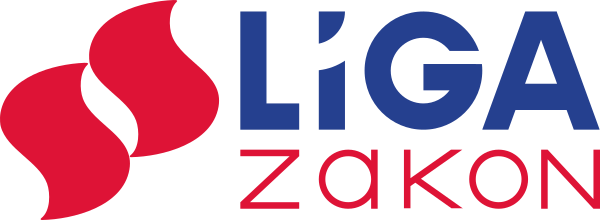 